Szkoła Doktorska Nauk Humanistycznych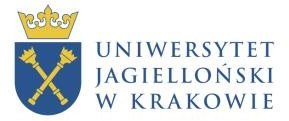 Rynek 34, II p.31-010 KrakówHarmonogram rekrutacji  Harmonogram rekrutacji na stypendium doktoranckie w Szkole Doktorskiej Nauk Humanistycznych w ramach projektu Emerging reproductive technologies meet philosophy: the non-identity problem, harm, and counterfactuals (NCN Preludium BIS 4, nr projektu: 2022/47/O/HS1/02794; kierownik projektu: dr hab. Tomasz Żuradzki, prof. UJ)rozpoczęcie rekrutacji w IRK – 10.05.2024zakończenie rekrutacji w IRK – 23.05.2024 załączenie listu polecającego w IRK – 24.05.2024ocena formalna wniosków – 27.05.2024ocena merytoryczna (recenzje) – 28.05-30.05.2024kwalifikacja do II etapu – 03.06.2024rozmowy kwalifikacyjne (online) – 10-11.06.2024ogłoszenie wyników – 13.06.2024zapisy do szkoły – 20.06.2024 początek zatrudnienia – 1 października 2024